大控烟办〔2022〕1号关于开展2022年“无烟单位”创建活动的通知各乡镇街道、区直各部门:为贯彻落实国务院《关于实施健康中国行动的意见》《“健康中国2030”规划纲要》，进一步推动中共中央办公厅、国务院办公厅《关于领导干部带头在公共场所禁烟有关事项的通知》精神落实落地，助力我区全国文明城市、国家卫生城市创建工作，现就开展2022年度“无烟单位”创建活动通知如下。工作目标      到2022年底，全区医疗卫生机构“无烟医院”建成率100%、各类学校、幼儿园“无烟学校”建成率100%、各级党政机关“无烟机关”建成率100%。    二、创建范围      全区各级党政机关、企事业单位、学校、医院、便民服务大厅、图书馆、影剧院、车站、宾馆饭店、商超以及其它室内公共场所（医疗卫生机构、学校的创建工作由其同级主管部门负责）。三、申报时间    2022年6月30日前申报，10月8日起组织开展集中评估。四、申报条件成立控烟领导组织，有领导分管，有专人负责；将控烟工作纳入本单位工作计划，做到年初有计划，年终有总结。制定控烟规章制度及有效的管理措施（奖惩制度）。单位会议室、办公室等场所禁止吸烟，不设烟具，并张贴醒目的禁烟标识；单位设置的吸烟室应设置通风良好的地方。单位设有专（兼）职控烟监督员。单位定期开展多种形式的控烟知识宣传，职工学习了解并掌握烟草危害健康知识，积极参与各部门组织的控烟活动。单位区域内禁止销售烟草制品，无烟草广告、无烟草赞助。鼓励单位职工带头戒烟，单位人员吸烟率在原有基础上呈下降趋势。民意调查不吸烟人员对单位控烟满意率在90%以上。学校除做好以上八项工作外，还需做到以下几点：将控烟工作纳入学校工作规划；教师严禁在教室吸烟。各学科教师均能将“吸烟危害健康”的知识有机地融入到自己的教学内容中。学校内学生无吸烟现象。五、工作要求(一)提高认识，明确职责。无烟单位是全社会无烟环境的重要组成部分，各乡镇街道、各单位要进一步提高对建设无烟单位重要性的认识，深入学习领会国家、省、市关于控烟的文件精神和具体行动。各乡镇、各有关单位要本着统一组织、属地管理的原则，建立完善无烟单位建设工作机制，明确职责分工，制定实施方案和年度工作计划。 (二)积极宣传，广泛参与。各乡镇街道、各单位结合《关于实施健康中国行动的意见》和《关于领导干部带头在公共场所禁烟有关事项的通知》要求，结合传统节庆、世界无烟日及重大活动日，通过座谈、讲座、巡展、宣传栏、电子屏等形式，利用电视、广播、报纸等传统媒体和微信公众号、短视频平台等新媒体，对无烟单位创建活动、烟草危害科普知识、戒烟服务信息等进行广泛宣传，形成人人支持、人人参与的良好舆论氛围。各乡镇街道、各单位要对辖区内无烟单位建设的好做法、好经验及时进行总结和报道，挖掘优秀案例进行经验推广和交流，带动本乡镇街道、本单位无烟单位创建工作全面深入开展。(三)现场评估，动态管理。“无烟单位”评估采取明察和暗访相结合方式进行，各乡镇街道、各单位要高度重视，全面推进公共场所、工作场所和公共交通工具内禁烟工作。对2021年命名的首批“无烟党政机关”称号的单位，区爱卫办、区疾控中心、区健康促进中心每两年进行一次复核。复核合格的单位，保留“无烟机关”称号；复核不合格的单位，限期整改，整改后合格的单位保留“无烟机关” 称号，不合格的单位取消其“无烟机关” 称号。 附件:1.无烟机关评分表       2.无烟单位申报表大通区公共场所控烟工作领导小组办公室                        2022年6月15日附件1:淮南市无烟单位评分表单位(盖章)说明:总分100分,80分及以上为达标。八项中有一项得0分为不达标。附件2淮南市无烟单位申报表附件3:淮南市无烟单位申报程序1、对照《淮南市无烟单位评分标准》(附件1)进行自评;2、填写《淮南市无烟单位申报表》(附件2);3、按照属地管理原则,申报单位需经所在乡镇/街道(主管部门)初审同意并加盖公章后,报县区卫健委进行评估;4、县区卫健委组织评估并将评估结果报市控烟办;5、市控烟办组织人员对通过评估的单位进行抽查;6、对抽查合格的单位命名表彰。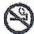 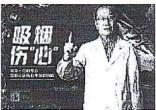 附件4:禁烟标识张贴及室外吸烟区设置有关要求 一、广泛张贴或摆放禁烟标识所有室内区域应广泛张贴或摆放醒目的禁烟标识(基础设计模板如下图所 示),至少包括入口处、访客登记处、大厅、会议室、走廊、卫生间、茶水间、 食堂、楼梯、电梯等区域，可根据需要扩大至室外区域。标识要醒目、位置要 明显。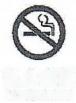 二、布置宣传栏及展板可在宣传栏、走廊、茶水间、会议室、食堂、楼梯、电梯等区域张贴无烟 单位管理规定和控烟宣传海报,并在食堂或大厅等区域摆放展板。吸烟伤肺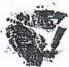 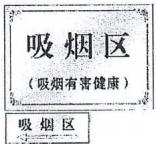 室外区域吸烟区设置鼓励扩大禁烟范围至室外区域。如不能实 现室外禁止吸烟,可在室外设置吸烟区。室外吸烟区设置应当满足 以下要求:(一)非封闭的空间,有利于空气流通;(二)与非吸烟区(包括建筑物)隔离;(三)远离人员密集区域和行人必经的主要通道;(四)设置明显的标识和引导标识;(五)符合消防安全要求;(六)不奢华。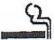 吸烟区当H宁2obr 厅为n* 离1便评估标准自 评 得分评估 方法一、组织领导(10分)听取 汇报 查阅 文件1.有职责明确的控烟领导小组(2分);听取 汇报 查阅 文件2.各部门有职责明确的控烟负责人(2分);听取 汇报 查阅 文件3.将控烟工作纳入本单位的工作计划(2分),并有资金保障 ( 1 分 ) ;听取 汇报 查阅 文件4.本机构领导班子成员不吸烟(3分,1位成员吸烟扣1分,扣完为 止 )听取 汇报 查阅 文件二、控烟考评奖惩制度(6分)听取 汇报 查阅 文件1.有控烟考评奖惩制度(2分);听取 汇报 查阅 文件2.有控烟考评奖惩标准(2分)听取 汇报 查阅 文件3.有控烟考评奖惩记录(2分)听取 汇报 查阅 文件三、无烟环境布置及室内全面禁烟(40分)现场 考察1.本机构所有建筑物的入口处有清晰明显的禁止吸烟提示(5分);现场 考察2.本机构所属管辖区域的等候厅、会议室、厕所、走廊、电梯、 楼梯等区域内有明显的禁烟标识(10分,缺1处扣2分,扣完为止)现场 考察3.本机构室内场所完全禁止吸烟(21分,每发现1个烟头扣1 分,发现吸烟者1次扣2分,每发现1个工作人员在室内吸烟 扣 5 分 )现场 考察4.有独立院落或其他有条件的单位应设置室外吸烟区,且远离 密集人群和必经通道,有明显的引导标识(4分,设置不符合 规范,扣2分,无引导标识,扣2分)现场 考察四、控烟监督巡查(10分)现场 考察 查阅 资料1.机构内设有控烟监督员和巡查员(3分)现场 考察 查阅 资料2.对控烟监督员和巡查员进行相关培训,并有培训记录(3分)现场 考察 查阅 资料3.有控烟监督和巡查相关记录及值班表(4分)现场 考察 查阅 资料控烟宣传教育(10分)现场 考察 查阅 资料1.有一定数量和种类的控烟宣传形式,如新媒体、电视、展板、宣 传栏、海报、折页、标语等,至少3种(6分,少1种扣2分);现场 考察 查阅 资料2.开展控烟宣传活动:讲座、咨询、沙龙、戒烟大赛、控烟知识竞赛等,每年至少2次(4分,少1次扣2分)现场 考察 查阅 资料六、控烟劝阻(10分)现场 考察 查阅 资料1.有明确的全体职工劝阻吸烟的责任要求,并制定相关制度(4 分 )现场 考察 查阅 资料2.工作人员及时劝阻吸烟(6分,有工作人员在场的吸烟行为 未被劝阻,扣6分)现场 考察 查阅 资料七、为员工提供戒烟帮助(8分)听取 汇报 查阅 资料1.掌握机构所有员工吸烟情况(4分)听取 汇报 查阅 资料2.为员工提供戒烟帮助(4分)听取 汇报 查阅 资料八、禁止销售烟草制品现场 考察 查阅 资料1.本机构内商店、小卖部、食堂等不出售烟草制品(3分)现场 考察 查阅 资料2.本机构禁止烟草广告和烟草赞助(3分)现场 考察 查阅 资料单位名称地    址单位法人分管领导控烟工作负责人联系电话采取的工作措施(可另附页):采取的工作措施(可另附页):采取的工作措施(可另附页):采取的工作措施(可另附页):(盖章)   年   月   日(盖章)   年   月   日(盖章)   年   月   日(盖章)   年   月   日